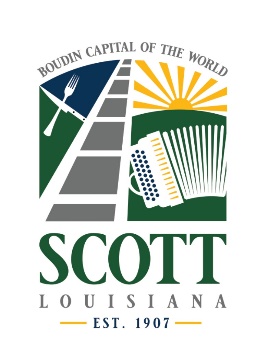  Name of Event: _____________________________________________________________________
Event Date(s): ___________________________   Start Time:____________  End Time: _____________
Addresses of Street(s) to be closed:______________________________________________________
Map indicating location of activity is required with application.
Sponsoring Organization:______________________________________________________________
Local Physical Address:________________________________________________________________
Mailing Address:_____________________________________________________________________
City/State/ Zip:______________________________________________________________________
Phone: _________________  Alternate Phone Number:_______________  Fax: __________________
Responsible Individual, if other than above: 
Name:______________________________________________________  Phone: ________________
Address:_______________________________________ City/ State/ Zip: _______________________The applicant agrees to and does hereby hold harmless, indemnify and defend the City of Scott from any and all claims, losses, or damages which arise in any way out of the approval or exercise of this permit. Each of the following departments will review the application to verify compliance with City of Scott ordinances. If the permit is approved, permits will be issued within 72 hours after the date of application. 
Signature: ______________________________________________   	                                        Date: ________________
Comments:Event Classification:                Special Event (______days)
               Annual (expires December 31st) Type of Alcoholic Beverage to be Sold:           Beer, Wine, & Liquor(Must also apply for state license)Permit Fee Schedule:Beer, Wine, & Liquor………….$600.00Beer only……………………………$60.00         (Permit fees are non-refundable)Trade Name of business & business phone numberTrade Name of business & business phone number Applicants name (name of individual, partnership, corporation, non-profit, LLC) Physical Address of Business/Organization (street/zip) Physical Address of Business/Organization (street/zip) Mailing Address (P.O. Box/City/State/Zip) Type of Ownership:  ___  Individual         ____ Partnership(requires written agreement)                                            ___  Corporation     ____ LLC          ____ Non-Profit Type of Ownership:  ___  Individual         ____ Partnership(requires written agreement)                                            ___  Corporation     ____ LLC          ____ Non-Profit Type of Ownership:  ___  Individual         ____ Partnership(requires written agreement)                                            ___  Corporation     ____ LLC          ____ Non-ProfitDescription and/or Purpose of Event: Description and/or Purpose of Event: Description and/or Purpose of Event: NOTICE: Once this office has accepted this form and fees, no refunds will be made.  Payment of fees must be made in the form of a money order, cashier’s check, or cash.  Make payments to: City of Scott.  All Annual Permits expire on December 31st of every year.  Special events permits expire the day of the event.  This affidavit must be signed by the owner, if individual ownership; partner, if partnership; or authorized official, if corporation or LLC.  Misstatement or suppression of material facts in this application is grounds for denial of this permit.  Conviction of filing false public records, a violation of Louisiana Revised Statute 14:133, may result in imprisonment for not more than five years with or without hard labor and fine of not more than $5,000 (five thousand dollars), or both.AffidavitI swear that I have read each of the questions in this application and that the answers I have given are true and correct to the best of my knowledge and that I meet the qualifications and conditions of Louisiana R.S. 26:80 and 26:280. 
Signature: _________________________________     Title: ____________________________________

Printed Name: ______________________________    Date: ____________________________________  NOTICE: Once this office has accepted this form and fees, no refunds will be made.  Payment of fees must be made in the form of a money order, cashier’s check, or cash.  Make payments to: City of Scott.  All Annual Permits expire on December 31st of every year.  Special events permits expire the day of the event.  This affidavit must be signed by the owner, if individual ownership; partner, if partnership; or authorized official, if corporation or LLC.  Misstatement or suppression of material facts in this application is grounds for denial of this permit.  Conviction of filing false public records, a violation of Louisiana Revised Statute 14:133, may result in imprisonment for not more than five years with or without hard labor and fine of not more than $5,000 (five thousand dollars), or both.AffidavitI swear that I have read each of the questions in this application and that the answers I have given are true and correct to the best of my knowledge and that I meet the qualifications and conditions of Louisiana R.S. 26:80 and 26:280. 
Signature: _________________________________     Title: ____________________________________

Printed Name: ______________________________    Date: ____________________________________  NOTICE: Once this office has accepted this form and fees, no refunds will be made.  Payment of fees must be made in the form of a money order, cashier’s check, or cash.  Make payments to: City of Scott.  All Annual Permits expire on December 31st of every year.  Special events permits expire the day of the event.  This affidavit must be signed by the owner, if individual ownership; partner, if partnership; or authorized official, if corporation or LLC.  Misstatement or suppression of material facts in this application is grounds for denial of this permit.  Conviction of filing false public records, a violation of Louisiana Revised Statute 14:133, may result in imprisonment for not more than five years with or without hard labor and fine of not more than $5,000 (five thousand dollars), or both.AffidavitI swear that I have read each of the questions in this application and that the answers I have given are true and correct to the best of my knowledge and that I meet the qualifications and conditions of Louisiana R.S. 26:80 and 26:280. 
Signature: _________________________________     Title: ____________________________________

Printed Name: ______________________________    Date: ____________________________________   Is applicant the owner of the premises to be occupied? _____ Yes _____ No
If “Yes”, you must provide a copy of the written bill or act of sale with this application.   
If “No”, you must provide a copy of the written lease.Lessor’s name and Address:  Is applicant the owner of the premises to be occupied? _____ Yes _____ No
If “Yes”, you must provide a copy of the written bill or act of sale with this application.   
If “No”, you must provide a copy of the written lease.Lessor’s name and Address:  Is applicant the owner of the premises to be occupied? _____ Yes _____ No
If “Yes”, you must provide a copy of the written bill or act of sale with this application.   
If “No”, you must provide a copy of the written lease.Lessor’s name and Address: Fire Department: Signature:                                                                                                                                                DatePolice Department: Signature:                                                                                                                                                Date:City Manager:Signature:                                                                                                                                                 Date:Mayor’s Office:Signature:                                                                                                                                                 Date: